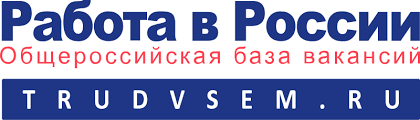 Обучение граждан в рамках федерального проекта «Содействие занятости» национального проекта «Демография» - это программа организации профессионального обучения и дополнительного профессионального образования отдельных категорий граждан, рассчитанная на период до 2024 года.Цель программы – содействие занятости отдельных категорий граждан путем организации профессионального обучения, дополнительного профессионального образования для приобретения или развития имеющихся знаний, компетенций и навыков, обеспечивающих конкурентоспособность и профессиональную мобильность на рынке труда.Участниками Программы могут быть следующие категории граждан:граждане, ищущие работу и обратившиеся в органы службы занятости, включая безработных;лица в возрасте 50-ти лет и старше,лица предпенсионного возраста,женщины, находящиеся в отпуске по уходу за ребенком в возрасте до трех лет,женщины, не состоящие в трудовых отношениях и имеющие детей дошкольного возраста.Обучение проводится за счет средств федерального бюджета.Для граждан, желающих принять участие в программе, доступны следующие программы:Профессиональное обучение - основные программы профессиональной подготовки, профессиональной переподготовки, повышения квалификации по профессиям рабочих, должностям служащих;Дополнительное профессиональное образование (для лиц, получающих или имеющих среднее профессиональное и (или) высшее образование):- дополнительные программы повышения квалификации,- дополнительные программы профессиональной переподготовки.Для обучения можно выбрать любое направление, востребованное в регионе. Со  списком направлений профессионального обучения, дополнительного профессионального образования, доступных в регионе, можно ознакомиться при заполнении заявки на обучение.Очное обучение проходит на базе образовательных организаций, обладающих квалифицированными педагогами и необходимым оборудованием. Можно обучаться дистанционно, если такое обучение предусмотрено для конкретной программы. Место и формат обучения (очный или дистанционный) можно выбрать при заполнении заявки на обучение.Оставить заявку на обучение  можно на портале «Работа России» (trudvsem.ru). Операторы программы в течение 15 рабочих дней проверят данные гражданина и направят его на обучение.Длительность обучения зависит от выбранной программы и графика обучения. Срок обучения может составлять от трех недель до трех месяцев. По окончании обучения гражданин получает документ о квалификации, соответствующий выбранной программе.На Портале «Работа в России» размещена информация о наличии 5840 резюме соискателей  города Братска и Братского района по самым различным профессиям (специальностям).Из общего числа резюме, более 38% разместили граждане, имеющие высшее образование, около 28% - среднее профессиональное, 23% - среднее образование и 3% - незаконченное высшее. Имеют опыт работы более 5 лет - 1991 соискатель. В основном, это экономисты, менеджеры, юристы, бухгалтеры, техники, инженеры, механики, технологи, а также руководители и начальники различных уровней. Около 611 резюме - с опытом работы от 3 до 5 лет, 1604 резюме -  граждане с опытом работы от 1 года до 3 лет и почти 1634 - не имеющие опыта работы или менее 1 года. Около 34% соискателей указали свою готовность к возможным командировкам, а 77% соискателей готовы к переобучению.Портал содержит информацию о 1702 вакансиях (а это 3285 рабочих мест!) для трудоустройства в городе Братске и Братском районе, в том числе 77 вакансий на 102 квотируемых рабочих места для трудоустройства граждан с ограниченными возможностями здоровья.Наиболее востребованы среди работодателей в Братске и Братском районе специалисты в сферах:производства – 1192 рабочих места;здравоохранения – 623 рабочих места;транспорта – 217 рабочих мест;образования и науки – 204 рабочих места;управление– 175 рабочих мест;строительство – 151 рабочее место и другие.Основная потребность работодателей в сферах производства, транспорта, строительства  состоит в специалистах рабочих профессий, таких как: слесари, водители автомобиля, станочники, машинисты (крана, бульдозера, экскаватора), водители погрузчика, монтажники, плотники, электрогазосварщики, электромонтеры. Предлагаемая заработная плата варьируется от 25000 до 150000 рублей в зависимости от уровня квалификации работника. В сфере здравоохранения большая потребность во врачах различных специальностей и медицинских сестрах. Заработная плата врачей составляет до 120000 рублей, медицинских сестер до 50000 рублей. Обращаем Ваше внимание, что Вы можете получить более подробную информацию о вакансиях, размещаемых на информационном портале «Работа в России», а также консультацию по поиску подходящей работы с использованием данного Интернет-ресурса,  при обращении в Центр занятости населения города Братска по месту жительства.Мы ждем Вас по адресам:г. Братск, Центральный район,  ул. Пионерская, д. 7,  каб. № 16, 22;  п. Падун, ул. Гидростроителей, д. 53, каб. 413;г. Вихоревка, ул. Пионерская, д. 17А - понедельник, вторник, среда, четверг, пятница - с 9.00 час до 17.00 час, Обед с 13.00 час до 13.48 час.